CR80This PreSaturated disposable cleaning card is designed to clean effectively by removing dirt, magnetic oxides, oils, lotions and other contaminants from all types of concealed magnetic, photo and optic sensors on all types of card readers.Description:- Product name: Card Reader Cleaning Card- Style: Standard- Application: All card readers, card printers, ATM/POS terminals, Key card readers etc.- Pouch dimensions (mm): 127*84- Saturation: 99.7% IPA (isopropyl alcohol)- Saturation volume: 3ml (+/- 0.5 ml)- Card material: white nonwoven fabric / plastic core / white nonwoven fabric- Card dimensions (mm): 85*54- Thickness (mm): 0.711- Corner radius: Radius corners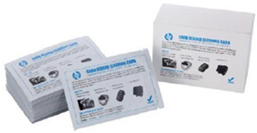 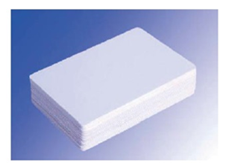 